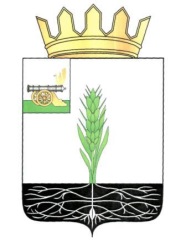 АДМИНИСТРАЦИЯ МУНИЦИПАЛЬНОГО ОБРАЗОВАНИЯ 
«ПОЧИНКОВСКИЙ РАЙОН» СМОЛЕНСКОЙ ОБЛАСТИП О С Т А Н О В Л Е Н И ЕО внесении изменений в  постановление Администрации муниципального образования «Починковский район» Смоленской области от 17.07.2018 г. №96-адмАдминистрация муниципального образования «Починковский район» Смоленской области  п о с т а н о в л я е т:Внести в постановление Администрации муниципального образования «Починковский район» Смоленской области от 17.07.2018 г. №96-адм  «Об утверждении Положения об оплате труда работников муниципальных бюджетных учреждений культуры и искусства по видам экономической деятельности «Деятельность творческая, деятельность в области искусства и организации развлечений», «Деятельность библиотек, архивов, музеев и прочих объектов культуры» (в редакции постановления Администрации муниципального образования «Починковский район» Смоленской области от 28.10.2019 №111-адм), следующие изменения:1) в разделе 5:- абзац первый пункта 5.6 дополнить предложением следующего содержания: «Порядок и условия осуществления премиальных выплат руководителю учреждения культуры и искусства осуществляется в соответствии с приложением №8.»;- абзац первый пункта 5.7 дополнить предложением следующего содержания: «Порядок и условия осуществления выплат материальной помощи руководителю учреждения культуры и искусства осуществляется в соответствии с приложением №8.».2) дополнить приложением №8 (прилагается).2. Настоящее постановление вступает в силу с момента подписания.Глава муниципального образования«Починковский район» Смоленской области			               А.В. ГолубПриложение № 8к Положению об оплате труда работников муниципальных бюджетных учреждений культуры и искусства по видам экономической деятельности «Деятельность творческая, деятельность в области искусства и организации развлечений», «Деятельность библиотек, архивов, музеев и прочих объектов культуры»ПОРЯДОК осуществления выплат премий и материальной помощи руководителям учреждений культуры и искусства1. Общие положения1.1. Настоящий Порядок осуществления выплат премий и материальной помощи руководителям учреждений культуры и искусства (далее - Порядок) определяет условия осуществления выплат премий и материальной помощи руководителям учреждений культуры и искусства (далее – Учреждение).1.2. Порядок разработан в целях повышения качества работы руководителя Учреждения, развития творческой активности и инициативы при выполнении поставленных задач, успешного и добросовестного исполнения должностных обязанностей, эффективного развития управленческой деятельности.1.3. Объём средств, направленных на выплату премий устанавливается на текущий финансовый год из средств бюджетов всех уровней.1.4. В случае экономии единого фонда оплаты труда осуществляются разовые премии, оказание материальной помощи.1.5. Выплаты премий по результатам работы директору Учреждения устанавливаются приказом Отдела культуры Администрации муниципального образования «Починковский район» Смоленской области.1.6. Премирование руководителя Учреждения, оказание материальной помощи производится на основании приказа Отдела культуры Администрации муниципального образования «Починковский район» Смоленской области. 1.7. Конкретный размер премии и материальной помощи устанавливается приказом Отдела культуры Администрации муниципального образования «Починковский район» Смоленской области.2. Показатели премирования и размеры премий2.1. В целях поощрения руководителя Учреждения  может устанавливаться премия за интенсивность и высокие результаты работы. 2.2. Премия за интенсивность и высокие результаты работы устанавливается руководителю единовременно по итогам выполнения работ.2.3. При установлении премиальной выплаты  учитывается:- организация и проведение мероприятий, направленных на повышение авторитета и имиджа учреждения;- непосредственное участие в реализации федеральных, областных, муниципальных целевых программ;- внедрение новых технологий в хозяйственную деятельность;- работа, связанная с совершенствованием структуры учреждения, с организацией и методическим обеспечением, проведением конференций, семинаров, выставок и других организационных  мероприятий;- проявление инициативы и творческой активности при проведении мероприятий;- ответственность при исполнении должностного функционала;- компетентность  при принятии управленческих решений. 2.4. Премирование руководителя Учреждения производится по итогам работы (за месяц, квартал, полугодие, год). 2.5. Конкретный размер премии может определяться как в процентах к должностному окладу руководителя, так и в абсолютном размере. 2.6. Премирование осуществляется в соответствии с трудовым законодательством Российской Федерации и в пределах утвержденного фонда оплаты труда муниципального учреждения.2.7. Выплата премии осуществляется на основании приказа Отдела культуры.3. Материальная помощь3.1. В пределах фонда оплаты труда руководителю Учреждения может быть выплачена единовременная выплата при предоставлении ежегодного оплачиваемого отпуска и оказана материальная помощь.3.2. Материальная помощь выплачивается в качестве социальной поддержки в следующих случаях:- при необходимости лечения на основании подтверждающих документов;- в случае смерти близких родственников (дети, супруг, родители);- в связи с рождением ребенка;- в случае возникновения непредвиденных обстоятельств, влекущих материальные затраты (стихийные бедствия, кража, пожар и т.п.).3.3. Размер материальной помощи фиксируется конкретной суммой, но не более одного должностного оклада.3.4. Выплата материальной помощи осуществляется по заявлению руководителя Учреждения с приложением подтверждающих документов, не чаще одного раза в год, на основании приказа Отдела культуры. от№